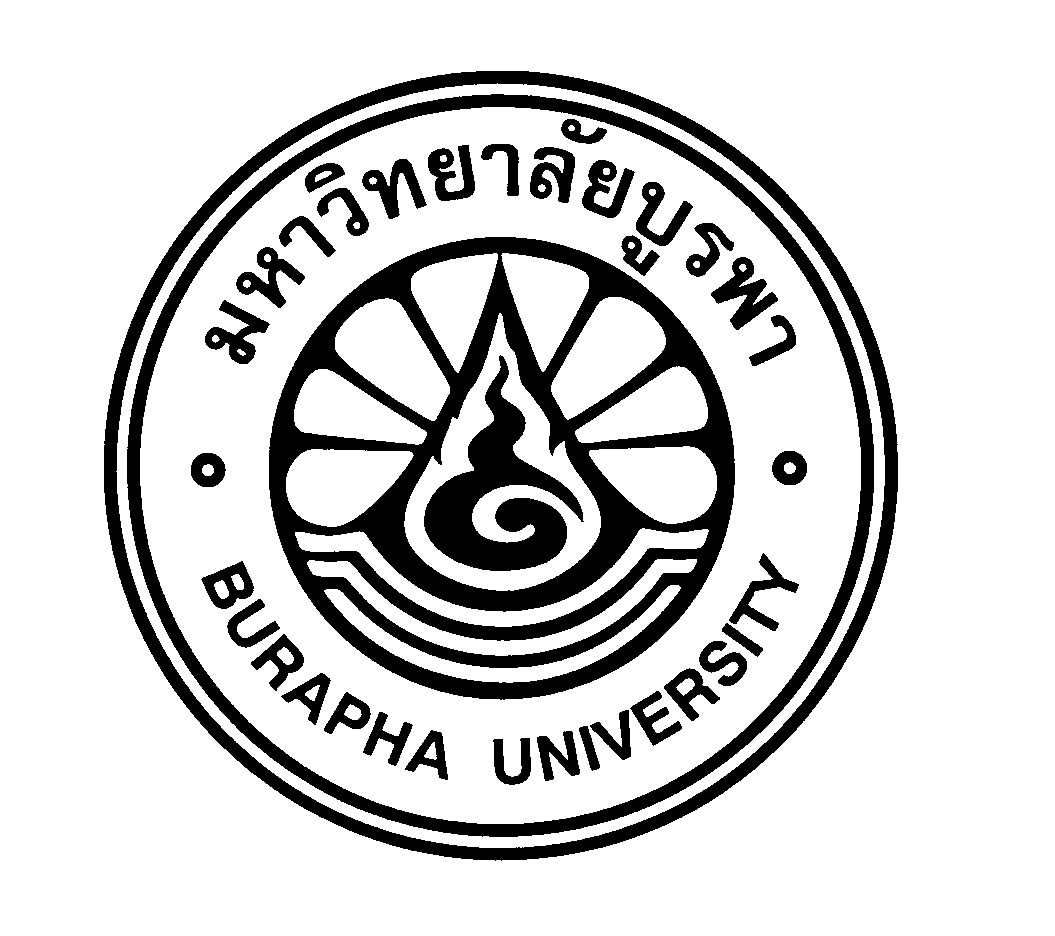 ใบคำร้องขอรับการพิจารณาจริยธรรมการวิจัยในการใช้สัตว์เพื่องานทางวิทยาศาสตร์
สำหรับการเรียนการสอน มหาวิทยาลัยบูรพา -----------------------------------------------------------------------------------------------------------------------------------1. วันที่ยื่นคำขออนุญาต …………………………......................…..........................................................…...……………วันที่คาดว่าจะเริ่มใช้สัตว์ ……………………..............................................................................………………………2. ผู้ประสานงานรายวิชาชื่อ – นามสกุล ..................................…………………………...................................................…………………ภาควิชา/หน่วยงาน ……………………………......................……… คณะ ……….......................…………………..โทรศัพท์ ที่ทำงาน …………….........................................................................................................………..3. รายชื่อผู้ร่วมสอนหรือควบคุมการใช้สัตว์ในการเรียนการสอน4. รหัสวิชา ……....................……. ชื่อวิชา ...........................................................................................................    สำหรับนิสิตระดับปริญญา ……..................... สาขาวิชา..................................................................................    คณะ ………............................................…….. ภาคการศึกษา ……..........................................................……..5. วัตถุประสงค์ของการใช้สัตว์ในการเรียนการสอน ………………………................................................................…....................................................................................................................................................................………....................................................................................................................................................................………....................................................................................................................................................................……    ความจำเป็นที่ต้องใช้สัตว์ชนิดนี้ในการเรียนการสอน ......................................................................................…......................................................................................................................................................................………......................................................................................................................................................................………......................................................................................................................................................................……6. การใช้สัตว์เพื่อการเรียนการสอนนี้เป็น [   ] ครั้งแรกของภาควิชา/ สาขาวิชา[   ] เคยใช้มาก่อน เริ่มปี พ.ศ. ……………….......7. ระบุชนิดและปริมาณสัตว์ที่ต้องการใช้	7.1 ชนิด	[   ] หนูแรท	[   ] หนูเม้าส์	[   ] หนูตะเภา		[   ] กระต่าย 	[   ] ปลา (ระบุ) .....................................................................		[   ] อื่นๆ (ระบุ) ……..........................................................................................…..	7.2 เพศ             [   ] เพศผู้	อายุ ….....................…. ขนาด/น้ำหนัก ……...................................….           [   ] เพศเมีย	อายุ ….....................…. ขนาด/น้ำหนัก ……...................................….           [   ] ไม่สามารถระบุเพศได้     อายุ ….....................…. ขนาด/น้ำหนัก …….....................................	7.3 จำนวนสัตว์ที่ใช้ในการศึกษารวมทั้งหมด …..................…. ตัว/ครั้ง	  รวม …...........…. ตัว8. วิธีการปฏิบัติต่อสัตว์ที่ใช้ในการเรียนการสอน (โปรดอธิบาย)8.1. การทำเครื่องหมายบนตัวสัตว์ที่ใช้ในการเรียนการสอน ….……………..............……………………….………………………………………………………………………..............................………………………………..…………………………….………………………………………………………………………............................……………………………………………..……………8.2. การแยกเพศผู้/เพศเมีย….……………………………................…………………………………………..…………...……………………………………………………………………….............................………………………………………………….………………………………………………………………………………............................…………………………………………………..………8.3. วิธีการจับตัวสัตว์ที่ใช้ในการเรียนการสอน และการควบคุมสัตว์ให้อยู่นิ่ง………………………………………………………………………………………………………………………………..............................……………………………………………………………………………………………………………….............................…………………………………………………….……8.4. การวางยาสลบและการทดลองระดับของการสลบ….………......……………………………………………......…………………………………………………………………………………………………………………….............................……….……………………………………………………………………………..............................…………………………………………………………8.5. การปฏิบัติก่อนการทดลอง (Pretreatment) ….…………........……………………………………………..……………………………………………………………………………………………..............................…………………………………………………………………………………………………………………..............................…………………………………………………………8.6. การให้ยา/สารเคมี/เชื้อโรค  (ถ้าใช้มากกว่า 1 ชนิด โปรดระบุทั้งหมดที่ใช้)    	       8.6.1 ชื่อทั่วไป ………………………....................................................................................…….…..…   		       8.6.2 ชื่อการค้า ……………........................………………………………………...……………….……….…......		       8.6.3 วิธีการให้………………………......……...….…….. ปริมาณที่ให้ครั้งละ …………......…………..........		       8.6.4 มีผลกระทบต่อสัตว์ คือ…………..…………..........…………....……………………………..……….……..		       8.6.5 ในกรณีที่เป็นวัตถุอันตราย สามารถแพร่กระจายถึงคน สัตว์ และสิ่งแวดล้อมได้หรือไม่				 ได้			 ไม่ได้		       		(ถ้ามี) ข้อควรระมัดระวัง คือ……...................………………........…………………..……..….…………………………………………………………………………………………..............................………………………….….…….……………………………………………………………………………..............................…………………………………………….….….……………………………………………………………………………..............................……………………………………………..….………		       		และมีวิธีการกำจัด คือ……………………………………..........……………….........………...…..…………………………………………………………………………………………..............................……………………………….….……………………………………………………………………………..............................……………………………………………….…….…		8.7. การเก็บตัวอย่างจากสัตว์ที่ใช้ในการเรียนการสอน	 มี		 ไม่มี			     เลือด ปริมาตร……………………………..… จากเส้นเลือด…………….....…….…....…….…………			     อุจจาระ เก็บด้วยวิธี……………………….…………………..………................……..…………………			     ปัสสาวะ เก็บด้วยวิธี……..………………………………………………...….…..….………………………			     อื่นๆ โปรดระบุ…………..…....................................................................………………………	8.8. แผนการผ่าตัด (ในขณะที่สัตว์ทดลองยังไม่ตาย  พร้อมอธิบายเทคนิคปลอดเชื้อ  จุดที่ผ่าตัด 
วิธีผ่าตัด  เย็บแผลและการให้ยาระงับปวด)........…………………………………………………………………………………...............................................…………………..….........…………………………………………………………………………………...............................................…………………..….........…………………………………………………………………………………...............................................………………..…….........…………………………………………………………………………………...............................................………………..…….........…………………………………………………………………………………...............................................………………..…….		       8.8.1 ใช้อุปกรณ์พิเศษ คือ ………………………..................................…….............……………….………………………………………………………………………………………………..............................………………………………….……………………………………………………………………………..............................………………………………………………….……		       8.8.2 ห้องที่ใช้ผ่าตัด คือ………………….....…………………...................................................…………..………………………………………………………………………………………..............................………………………………….……………………………………………………………………………..............................………………………………………………….……		8.8.3 การดูแลหลังผ่าตัด ………………………......................……………………………..…............….………………………………………………………………………………………………..............................……………………………….………………………………………………………………………………..............................……………………………………………….………	8.9. ท่านคิดว่า ในระหว่างการศึกษาอาจมีความเสียหายอะไรบ้างที่เกิดขึ้นกับสัตว์ที่ใช้ในการเรียน
การสอน และมีวิธีป้องกันความเสียหายนั้นอย่างไร........…………………………………………………………………………………..............................................……………………….........…………………………………………………………………………………..............................................……………………….........…………………………………………………………………………………..............................................……………………….........………………………………………………………………………………….............................................…………………….….		8.10. วิธีการทำให้สัตว์ตายอย่างสงบ………………………................…………..……………………………………..…........…………………………………………………………………………………...............................................……………………….........…………………………………………………………………………………...............................................……………………….........…………………………………………………………………………………...............................................……………………….		8.11. เมื่อสิ้นสุดการทดลอง  ท่านจัดการกับสัตว์ที่ยังมีชีวิตอยู่อย่างไร........…………………………………………………………………………………...............................................……………………….........…………………………………………………………………………………...............................................……………………….........…………………………………………………………………………………...............................................……………………….		8.12. วิธีการชันสูตรซากสัตว์ (ในกรณีที่สัตว์ป่วยตายในระหว่างทดลอง หรือภายหลังการทดลองสิ้นสุดลงแล้ว)........…………………………………………………………………………………...............................................……………………….........…………………………………………………………………………………...............................................……………………….........…………………………………………………………………………………...............................................……………………….........…………………………………………………………………………………...............................................……………………….........…………………………………………………………………………………...............................................……………………….		8.13. วิธีการกำจัดซากสัตว์ ........…………………………………………………………………………………...............................................……………………….........…………………………………………………………………………………...............................................……………………….........…………………………………………………………………………………...............................................……………………….........…………………………………………………………………………………...............................................……………………….........…………………………………………………………………………………...............................................……………………….	8.14. มีการบันทึกการปฏิบัติต่อสัตว์ทดลองแต่ละครั้ง  ในระหว่างการศึกษา (Log book) หรือไม่				 มี			 ไม่มี8.15  ให้ระบุระดับความปลอดภัยทางชีวภาพ Specify Biosafety Level (1, 2 or 3). Please see biosafety guidelines (page 107 – 174) to detail.
(http://research.buu.ac.th/web2015/file/Guideline.pdf)........…………………………………………………………………………………...............................................……………………….........…………………………………………………………………………………...............................................……………………….........…………………………………………………………………………………...............................................……………………….........…………………………………………………………………………………...............................................……………………….........…………………………………………………………………………………...............................................……………………….9. แหล่งที่มาของสัตว์[   ] เพาะขยายพันธุ์ขึ้นใช้เองในที่ ……….........................................................................................………..[   ] สั่งซื้อจากศูนย์สัตว์ทดลองแห่งชาติ[   ] สั่งซื้อจากแหล่งเพาะขยายพันธุ์ต่างประเทศ[   ] ได้บริการจากหน่วยงานอื่นภายในประเทศ (ระบุ) ………….........................................…............……….[   ] อื่นๆ โปรดระบุ ..................................................................................................................................10. ระดับคุณภาพของสัตว์จากแหล่งผลิต [   ] มีหลักฐานแสดงสืบสายพันธุ์ และความคงที่ทางพันธุกรรมของสายพันธุ์ที่ต้องการทดลอง[   ] มีหลักฐานตรวจสอบได้ว่าเป็นระบบ Strict Hygienic Conventional [   ] มีหลักฐานตรวจสอบได้ว่าเป็นระบบ Specific Pathogens Free[   ] มีหลักฐานตรวจสอบได้ว่าเป็นระบบ Germ Free[   ] ไม่มีหลักฐาน11. คำรับรองของคณะผู้สอนข้าพเจ้าขอยืนยันว่ากระบวนการสอนที่เสนอมาในแบบฟอร์มนี้สอดคล้องกับข้อกำหนดจรรยาบรรณ
การดำเนินการต่อสัตว์เพื่องานทางวิทยาศาสตร์ สำนักงานการวิจัยแห่งชาติคณะผู้สอน มีคุณวุฒิ ประสบการณ์ และทักษะที่เหมาะสมกับวิธีการทดลองที่ได้รับมอบหมาย
และข้าพเจ้ามั่นใจว่าคณะผู้สอนจะใช้สัตว์อย่างเต็มศักยภาพข้าพเจ้าจะแจ้งหน่วยสัตว์ทดลอง/หัวหน้าภาควิชา/ประธานสาขาวิชา ทราบทันทีกรณีมีผลข้างเคียง
อันไม่พึงประสงค์ของการเรียนการสอนหากมีวิธีการเปลี่ยนแปลงวิธีการสอน ข้าพเจ้าจะยื่นขออนุมัติปรับปรุงเปลี่ยนแปลงแผนการสอน
ต่อคณะกรรมการกำกับดูแลการดำเนินการต่อสัตว์เพื่องานทางวิทยาศาสตร์ มหาวิทยาลัยบูรพาข้าพเจ้าทราบดีว่าการเรียนการสอนในสัตว์จะเริ่มใช้ได้ต่อเมื่อได้รับอนุมัติจากคณะกรรมการ
กำกับดูแลการดำเนินการต่อสัตว์เพื่องานทางวิทยาศาสตร์ มหาวิทยาลัยบูรพา แล้วเท่านั้น                                                                     ลงชื่อ……………........…………………..........……                                                                           (…………………………………….........……..)                                                                                    ผู้ประสานงานรายวิชา                                                                     ภาควิชา ……………...........................…………ลงชื่อ……………........…………………..........……		      ลงชื่อ……………........…………………..........……      (…………………………………….........……..)			  (…………………………………….........……..) ผู้ร่วมสอน					      ผู้ร่วมสอนภาควิชา ……………...........................…………		      ภาควิชา ……………...........................…………ลงชื่อ……………........…………………..........……		      ลงชื่อ……………........…………………..........……      (…………………………………….........……..)			  (…………………………………….........……..) ผู้ร่วมสอน					      ผู้ร่วมสอนภาควิชา ……………...........................…………		      ภาควิชา ……………...........................…………12. ความเห็นหัวหน้าภาควิชา/ ประธานสาขาข้าพเจ้าได้อ่านและเข้าใจข้อเสนอโครงการสอนและขอรับรองว่าจะควบคุมดูแลการสอนนี้ให้ได้
ตามข้อกำหนดจรรยาบรรณการดำเนินการต่อสัตว์เพื่องานทางวิทยาศาสตร์ สำนักงานการวิจัยแห่งชาติ      ลงชื่อ……………........…………………..........……                                                                           (…………………………………….........……..)                                                                     วันที่ ….... เดือน …………..…… พ.ศ. ………….13. ความเห็นหัวหน้าส่วนงาน/คณบดีข้าพเจ้าได้อ่านและเข้าใจแผนการสอนและขอรับรองว่าจะควบคุมดูแลการสอนนี้ให้ได้ตามข้อกำหนดจรรยาบรรณการดำเนินการต่อสัตว์เพื่องานทางวิทยาศาสตร์ สำนักงานการวิจัยแห่งชาติ      ลงชื่อ……………........…………………..........……                                                                           (…………………………………….........……..)                                                                     วันที่ ….... เดือน …………..…… พ.ศ. ………….ชื่อ - นามสกุลคุณวุฒิประสบการณ์ในการใช้สัตว์ เพื่องานทางวิทยาศาสตร์เพื่อการเรียนการสอนในหัวข้อนี้ผ่านการอบรมการใช้สัตว์เพื่องานทางวิทยาศาสตร์(เลขที่ใบอนุญาต)ประสบการณ์ในการใช้สัตว์ เพื่องานทางวิทยาศาสตร์เพื่อการเรียนการสอนในหัวข้อนี้[   ] มี (จำนวน        ปี)[   ] ไม่มี[   ] มี (จำนวน        ปี)[   ] ไม่มี[   ] มี (จำนวน        ปี)[   ] ไม่มี